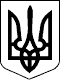 УКРАЇНАР О З П О Р Я Д Ж Е Н Н Яголови Рахівської районної державної адміністраціїЗакарпатської областіВідповідно до статей 6, 34 і 39 Закону України „Про місцеві державні адміністрації”, Положення про порядок передачі об’єктів права державної власності, затвердженого постановою Кабінету Міністрів України від               21 вересня 1998 р. № 1482 (із змінами), на виконання рішення сесії районної ради від 18 квітня 2019 року № 453 Про внесення змін до рішення районної ради від 24 травня 2017 року № 234 „Про Програму поводження з твердими побутовими відходами у Рахівському районі на 2017 – 2019 роки”, з метою забезпечення санітарного стану в громадських місцях:1. Відділу інфраструктури, житлово-комунального господарства та будів-ництва управління економічного розвитку райдержадміністрації (Тафій В.Л.) провести передачу мобільних туалетних кабін „Економ”, в кількості 6 одиниць, в безоплатне користування на баланс  Рахівського  КП „Рахівтепло”.2. Відділу  фінансового  забезпечення  апарату  райдержадміністрації (Кабаль О.В.) здійснити передачу туалетних кабін згідно з договором безоплатного користування майном та актом приймання-передачі.3. Контроль за виконанням цього розпорядження покласти на заступника голови державної адміністрації Ігнатюка Д.М.Голова державної адміністрації                                                      П. БАСАРАБА  18.09.2019            Рахів                                               № 289Про передачу мобільних туалетних кабін „Економ”Про передачу мобільних туалетних кабін „Економ”